МБОУ  «СОШ №28 с УИОП им. А.А. Угарова»О чём могут рассказать гербы Белгородской области(заседание младшей группы школьного научного общества «Эрудит»)Учитель Володина Лариса НиколаевнаСтарый Оскол2014Гипотеза: изображения на гербах районов области отражают историю края, его богатства.Цель исследования: выяснить, о чём рассказывают изображения на гербах районов Белгородской областиОбъект исследования: гербы районов Белгородской областиПредмет исследования: изображения на гербах районов Белгородской области.Актуальность исследования: в 2014 г. Белгородская область отмечает 60-летие  своего образования, желание расширить знания, полученные на уроках истории при изучении темы «Гербы, флаги, гимны»Методы: поиск информации по теме в литературе, интернете, беседа.Ход исследования.Определить цель и задачи исследованияОпределить предмет и объект исследованияОпределить методы исследованияРассмотреть изображения на гербах области, сгруппировать гербы по критериямА) изображение оружия,Б) изображение растенийВ) изображение объектов, связанных с трудовой деятельностью людейПоиск информации в литературе (предварительно список необходимой литературы уточнён в беседе с библиотекарем школы), интернете об изображённых на гербах объектахОбсуждение предварительных выводовА) изображение мечей на гербах Яковлевского и Прохоровского районов символизирует, память о тяжелых боях в ходе Курской битвы 1943 года, а изображение на гербе Старого Оскола ружья символизирует славное боевое прошлое края, подвиги жителей в защите южных рубежей Отечества от набегов крымских татар.Б) изображение растений на гербах свидетельтвует об уникальных особенностях природы районовВ) изображение на гербе Алексеевского района подсолнечника напоминает о том, что житель этих мест, крестьянин Бокарев, открыл способ получения подсолнечного масла, на гербе Губкинского района изображёны отклонившаяся стрелка  компаса и чёрный треугольник, т.к. здесь находятся богатейшие месторождения железной руды,на гербах многих районов есть изображение колосьев, это символ плодородных земель края, того, что многие поколения жителей занимались сельскохозяйственным трудом.Наша гипотеза в ходе проведённого исследования подтвердилась. Пион тонколистный (Paeonia tenuifolia L.) 
Особенностью района является то, что здесь сохранились до настоящего времени небольшие участки нетронутой степи, где растут исчезнувшие почти во всех местах России реликтовые растения. И среди них - пион тонколистный (Paeonia tenuifolia L.) или по народному, воронец - темно-красный цветок с изумрудными тонкими листьями. Именно он изображен на гербе Вейделевского района.
В свое время этот великолепный пион украшал целинные просторы России и Украины. В мае, когда раскрывались его одиночные цветки, не было земли красивее: повсюду, куда ни кинь взгляд, степное разнотравье пестрело ярко - красными огненными пятнами растения. Но человек распахал степи, и вместе с ними почти исчезло из природы это растение. 
К счастью, оно прекрасно развивается и размножается в культуре (с конца XVIII века), и к настоящему времени пион тонколистныйможно увидеть в цветниках всех стран мира с умеренным климатом.Современный герб г. Старый Оскол и Старооскольского района

Описание:
Щит разделен надвое по диагонали, в красном поле ружье, а в зеленом поле золотая соха. В вольной части - герб Белгородской области.

Современный герб Старого Оскола повторяет исторический герб 1780 г. Исторический герб герб г.Старый Оскол 1780 г. 

Описание:
"В верхней части щита, герб Курский, в нижней разделенная надвое в красном поле ружье, а в зеленом поле золотая соха, ибо жители суть старинные воины, упражняющиеся в свободное время в хлебопашестве, для чего и военное орудие с орудиями тщательного хлебопашца соединены". 

Дата принятия: 08.01.1780 г.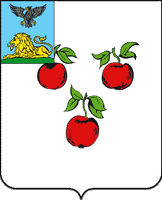 Современный герб Корочанского района Описание герба: "В серебряном поле три червленых (красных) яблока с зелеными черенками и листьями: два и одно. В вольной части герб Белгородской области".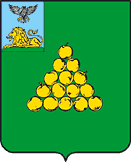 Современный герб  Валуйского р-на
Описание: в зеленом поле пирамида из золотых яблок. В вольной части герб Белгородской области.

Современный герб Валуек повторяет исторический герб 1781 г.
В верхней части щита - герб Воронежский. В нижней - куча, накладенная пирамидою яблоков, в зеленом поле, означающие великое изобилие сего плода". 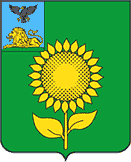 Современный герб Алексеевки и Алексеевского района
Описание:
"В зеленом поле один золотой подсолнух. В вольной части - герб Белгородской области". 
Подсолнух символизирует тот факт, что в 1829 году житель Алексеевки крестьянин Даниил Семенович Бокарев первым в мире открыл способ получения масла из семян подсолнечника. Вскоре в Алексеевке был построен маслодельный завод.Современный герб Алексеевки и Алексеевского района
Описание:
"В зеленом поле один золотой подсолнух. В вольной части - герб Белгородской области". 
Подсолнух символизирует тот факт, что в 1829 году житель Алексеевки крестьянин Даниил Семенович Бокарев первым в мире открыл способ получения масла из семян подсолнечника. Вскоре в Алексеевке был построен маслодельный завод.Современный герб Алексеевки и Алексеевского района
Описание:
"В зеленом поле один золотой подсолнух. В вольной части - герб Белгородской области". 
Подсолнух символизирует тот факт, что в 1829 году житель Алексеевки крестьянин Даниил Семенович Бокарев первым в мире открыл способ получения масла из семян подсолнечника. Вскоре в Алексеевке был построен маслодельный завод.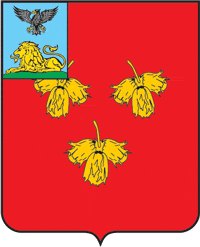 Описание: 
В червленом (красном) поле три строенных золотых лесных ореха: два и один. В вольной части герб Белгородской области.


Символ Красненского района - золотистые грозди лесного орешка, расположенные на красном поле в углах равностороннего треугольника; именно ими красненцы платили дань в царскую казну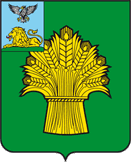 Описание: На зелёном поле золотой сноп пшеницы. В вольной части располагается герб Белгородской области. Герб символизирует плодородие и черноземы - богатство района. 

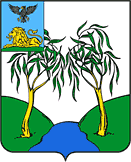 Описание: В серебряном поле на зеленых берегах прямо текущей лазоревой (синей, голубой) реки - две наклоненные друг к другу зеленых с золотыми стволами ракиты. В вольной части герб Белгородской области.

Герб "говорящий" - две ракиты (белых ивы) на берегу реки Ракита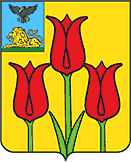 Описание: 
Геральдический щит, на золотистом фоне которого расположены три красных (червленых) тюльпана с зелеными стеблями и листьями. В вольной части герб Белгородской области.

Золотистый фон символизирует основное богатство края - хлеб. Три тюльпана - символы красоты местной природы. В Волоконовском парке еще встречаются дикие тюльпаны. 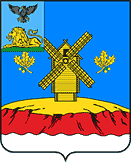 описание:  в лазоревом (синем, голубом) щите над серебряной волнообразной оконечностью изображена золотая ветряная мельница на золотом, с червлёным (красным) обрывом, берегу; с обеих сторон от мельницы помещены по золотой дубовой веточке из трех листьев с желудями.
Можно предположить, что красный обрыв является «говорящим символом», раскрывающим название Красной Яруги, а две золотых дубовых веточки символизируют память о краснояружских меценатах - отце и сыне Харитоненко. 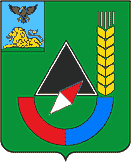 Современный герб Губкинского района
Описание: в зеленом поле - черный треугольник, окаймленный серебром, сопровождаемый слева золотой расторгнутой на зерна головкой колоса, а внизу - нижней половиной расторгнутого и тонко окаймленного золотом кольца, рассеченного червленью (красным) и лазурью (синим, голубым). Поверх нижнего края треугольника - ромб в левую перевязь, пересеченный сообразно своему наклону серебром и червленью; червленая часть тонко окаймлена серебром. В вольной части герб Белгородской области. 
Отклонившаяся стрелка компаса, символическое изображение магнита и черный треугольник террикона символизируют гигантские запасы железных руд в районе, а также горнодобывающее и горнообогатительное производство города Губкина. Зеленый щит и золотой колос олицетворяют развитое сельскохозяйственное производство района. 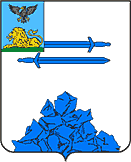 Современный герб Яковлевского района
Описание: в серебряном поле вверху – два лазоревых (синих, голубых) меча один над другим, при этом второй меч обращен влево; внизу гора из лазоревых глыб. В вольной части герб Белгородской области.
Можно предположить, что два меча в гербе района символизируют память о тяжелых боях в ходе Курской битвы 1943 года, а лазоревые глыбы - технологию замораживания пород на большие глубины, впервые в мире примененную на Яковлевском руднике. История пгт. Красная Яруга и Краснояружского районаИстория пгт. Красная Яруга и Краснояружского района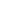 Красная Яруга была основана в 1681 году. Существует несколько легенд и версий о рождении и названии поселения Красная Яруга.
Одна из них говорит о кровавых событиях давней поры, когда на наши земли нападали половцы, а позже татары. Однажды злой и долгой была сеча русских и татар у безымянной яруги. Вся балка после битвы была усеяна трупами. Подошел русский воин к ручью, чтобы умыться и отпрянул: вода была красной от крови. Оглянулся вокруг - красота! И сказал: "Отстояли мы эту землю от басурман - нам на ней и жить!". 
А возможно, название Красная Яруга происходит благодаря красоте окрестностей: "красный" - "красивый".
И третья версия: очень часто названия городам и селам давались по названиям рек, на которых они располагались - Красная Яруга расположена на реке Красной. А вторая часть названия могла возникнуть от слов "яр", "овраг", "балка". В книге В.П. Семенова "Россия. Полное географическое описание нашего Отечества" в томе II "Среднерусская Черноземная область" упоминается слово "яруга" в значении - овраг, заросший растительностью. [1]
В 1872 году известный промышленник и меценат Иван Герасимович Харитоненко (1822 - 1891) приобрел в Краснояружской волости 11 тысяч десятин земли. Спустя два года здесь заработал сахарный завод. И.Г.Харитоненко и его сын Павел Иванович (1852-1914) строили не только заводы, но возводили за свой счет церкви, строили медицинские заведения и богадельни, широко занимались благотворительной деятельностью: вкладывали деньги в образование, здравоохранение, учреждали стипендии студентам, благоустраивали местность. В Красной Яруге у дома семьи Харитоненко сохранились три дуба-долгожителя, у которых смонтирован памятный постамент.

Источники:
[1] Н.А. Фролова, «Красная яруга — от основания до 1917 года» // “Белгородский краеведческий вестник”, Выпуск 2, Белгород, 2002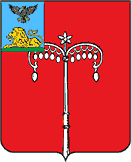 Современный герб г.Бирюч и Красногвардейского района 
Описание: в червленом (красном) поле серебряный бирюч. В вольной части герб Белгородской области.
Герб Красногвардейского района повторяет исторический герб Бирюча.Бирюч - железное орудие, обвешанное звонками, которым делали в старину объявления на торговых местах, вместо ныне употребляемого барабана, означающий имя сего нового города".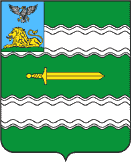 Описание: 
В зеленом поле между двумя серебряными (белыми) волнистыми поясами золотой (желтый) меч в пояс, острием влево. В вольной части герб Белгородской области.

Волнистые пояса на гербовом щите символизируют реки Псел и Северский Донец, берущие начало на прохоровской земле и входящие в бассейны рек Днепра и Дона. Изображенный на водоразделе меч символизирует ратные подвиги русских воинов со времен станично-сторожевой службы на историческом Муравском шляху в XVI-XVII веках до битвы на прохоровском поле в июле 1943 года.Современный герб Яковлевского района
Описание: в серебряном поле вверху – два лазоревых (синих, голубых) меча один над другим, при этом второй меч обращен влево; внизу гора из лазоревых глыб. В вольной части герб Белгородской области.

Можно предположить, что два меча в гербе района символизируют память о тяжелых боях в ходе Курской битвы 1943 года, а лазоревые глыбы - технологию замораживания пород на большие глубины, впервые в мире примененную на Яковлевском руднике. 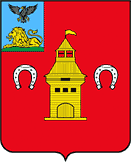 Описание: В червленом (красном) поле золотая бревенчатая башня с закрытыми воротами и прапором, сопровождаемая по сторонам двумя серебряными подковами. В вольной части герб Белгородской области.

Золотая башня символизирует ратные подвиги русских воинов по защите южных рубежей Русского государства со времен сторожевой и оборонительной службы на Нежегольском участке Белгородской черты в XVII веке до сражений на землях современного Шебекинского района в период Великой Отечественной войны. Две серебряные подковы символизируют развитые в последние века на территории района земледелие и промышленность.Описание: В червленом (красном) поле золотая бревенчатая башня с закрытыми воротами и прапором, сопровождаемая по сторонам двумя серебряными подковами. В вольной части герб Белгородской области.

Золотая башня символизирует ратные подвиги русских воинов по защите южных рубежей Русского государства со времен сторожевой и оборонительной службы на Нежегольском участке Белгородской черты в XVII веке до сражений на землях современного Шебекинского района в период Великой Отечественной войны. Две серебряные подковы символизируют развитые в последние века на территории района земледелие и промышленность.Описание: В червленом (красном) поле золотая бревенчатая башня с закрытыми воротами и прапором, сопровождаемая по сторонам двумя серебряными подковами. В вольной части герб Белгородской области.

Золотая башня символизирует ратные подвиги русских воинов по защите южных рубежей Русского государства со времен сторожевой и оборонительной службы на Нежегольском участке Белгородской черты в XVII веке до сражений на землях современного Шебекинского района в период Великой Отечественной войны. Две серебряные подковы символизируют развитые в последние века на территории района земледелие и промышленность.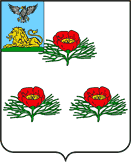 Геральдический щит, на серебряном фоне которого расположены три красных (червленых) пиона с зелеными стеблями и листьями. В вольной части герб Белгородской области.

Дата принятия: положение о гербе утверждено решением районного Совета 19.06.98 г.

Герб свидетельствует об уникальном реликтовом растении, произрастающем в вейделевских степях в основном по склонам балок, где сохранилась растительность "сниженных Альп".Современный герб Корочанского района Описание герба: "В серебряном поле три червленых (красных) яблока с зелеными черенками и листьями: два и одно. В вольной части герб Белгородской области".